                                                       МОКУ Падунская школа-интернат      Этическая беседа: «Мои друзья»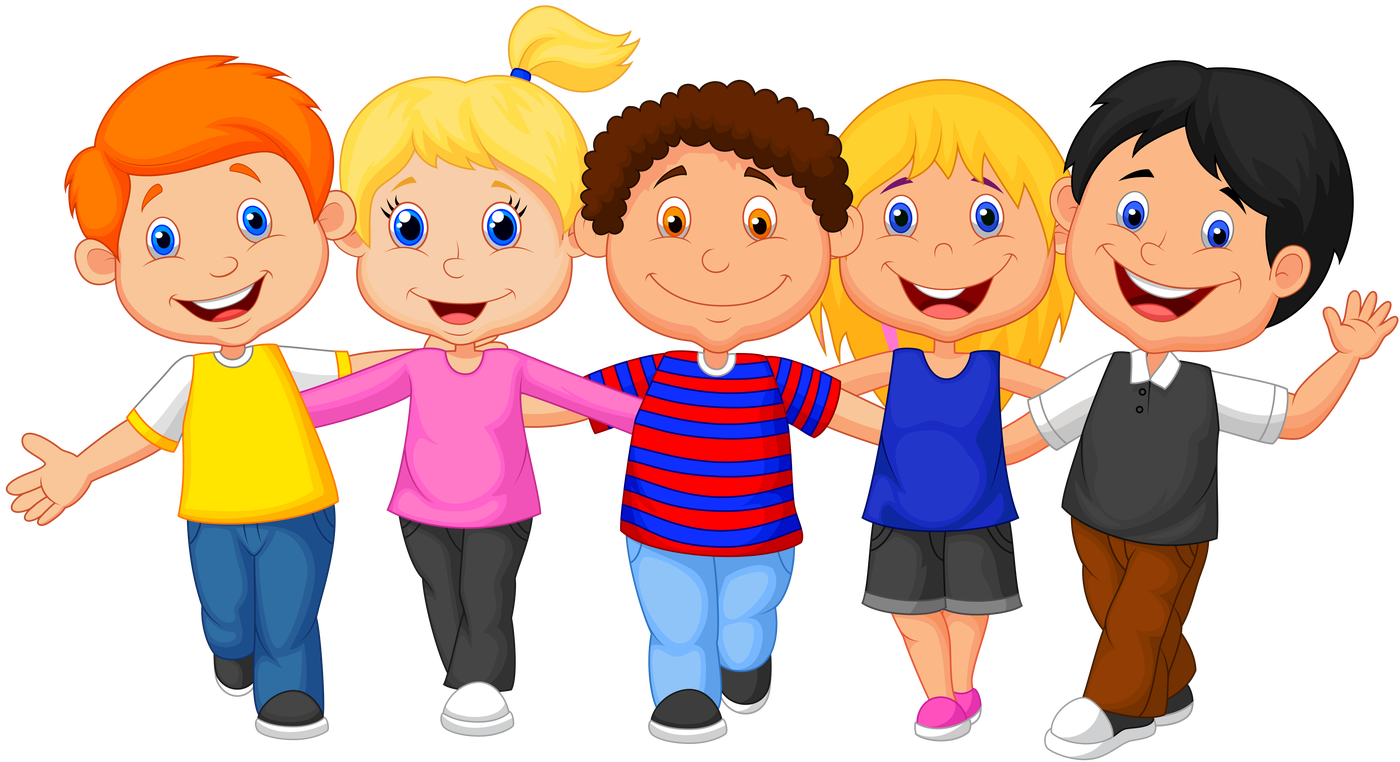                                                                             Составил:Дёгина О.В.                                                                            Воспитатель 1класса                                                       2019Цель: *формирование межличностных отношений в классе.* закрепить понятие «друзья», *учить понимать значение слов «знакомые», «друзья»; *учить ценить дружбу, беречь ее; *воспитывать чувство взаимовыручки, взаимопомощи; *прививать любовь, бережное отношение ко всему живому(растениям, птицам, животным и т. д.)Задачи:образовательная– продолжать знакомить детей с понятиями “дружба”, “друг”, с правилами дружбы через их совместное составление;учить анализировать и правильно оценивать поступки людей;воспитательная – воспитывать уважения к окружающим, вежливое обращение ребят друг к другу.коррекционная – развивать наглядно-образное и словесно-логическое мышление; развивать словарь, фразовую речь, умение подбирать необходимое слово, наиболее полно и адекватно выражающее мысль.Словарная работа: дружба, друг.Оборудование:Дид. игра «Убери лишнее» - картинки на доскеМультфильм «Однажды утром»Карточки с ситуациями для работы в группе«Солнце дружбы»Ход занятия.I Орг. момент.Добрый день, дорогие ребята и гости! Я очень рада видеть вас сегодня у нас на открытом занятии. Ребятам я хочу пожелать хорошей работы, а нашим гостям- хорошего настроения на протяжении всего занятия.Ребята, прежде, чем начать разговор о теме нашего занятия, я хочу предложить вам настроиться на работу и поиграть в игру, которая называется «Убери лишнее» (на доске картинки).II. Введение в тему.  Ребята, сегодня у нас с вами занятие, тему которого мы сейчас вместе и определим. Я прочитаю сказку, и по ней вы определите тему нашего занятия.      Сказка о дружбеЖила-была бабочка. У нее были красивые желтые крылышки. Каждый день она прилетала на свою любимую полянку.Однажды она увидела, что на ее полянке расцвел удивительный цветок с красными лепестками и беленькой серединкой. Он ей так понравился, что она стала прилетать к цветочку каждый день и они подружились.Как-то раз бабочка прилетела к своему цветочку в гости и увидела огромного, злого жука, который грыз листики на цветочке. Бабочка стала его прогонять , но жук не уходил...Тогда она полетела и позвала на помощь пчелку. Они вдвоем прогоняли-прогоняли жука, но не смогли его прогнать. И они позвали на помощь божью коровку, и стали прогонять жука втроем. Но жук их совсем не испугался и продолжал грызть листочек.Бабочка, пчелка и божья коровка позвали на помощь стрекозу. Но жук не обращал на них вниманиеи никуда не улетал. Тогда насекомые попросили комарика помочь им прогнать жука.Но и комарик не смог помочь им. И тут друзья заметили неподалеку большую улитку. Когда улитка подоспела к ним на помощь, жук увидел, как их много, испугался и улетел с полянки.Бабочка, пчелка, божья коровка, стрекоза, комарик и улитка обрадовались, стали играть и веселиться. С тех пор они подружились и стали приходить в гости к цветочку все вместе!(о чем рассказ?что победило?)Дети отвечают.III. Постановка темы, целей.- Вы догадались, о чём пойдет речь? (о друге, о друзьях).- Тема нашего занятия «Мои друзья». Сегодня на занятии мы поразмышляем о том, что такое дружба, какими должны быть друзья, вы расскажите о своих лучших друзьях и почему вы с ними дружите.IV. Диагностика –рассуждение. Дети садятся за парты. Воспитатель предлагает детям карточки с иллюстрациями следующих ситуаций.Ситуации1.Мальчики играют в мяч, а девочка стоит рядом и плачет.2.Девочки читают одну книжку.3.Мальчик играет с красивой игрушкой, девочка сидит рядом.4.Мальчики качаются на качелях.	5.Дети построили из песка высокую башню.6.Девочки разделили яблоко пополам, едят вместе.- Ребята, кто догадался, где здесь настоящие друзья? (Ответы детей)-Как вы догадались? (Ответы детей)- Ребята, а если у кого-то нет друга, можно его найти? (Можно.)V. Основная часть.Ребята, при подготовке к нашему занятию я решила узнать, что думают о друзьях и дружбе дети, живущие в нашей школе, и взрослые, которые в ней работают. В помощницы я взяла Попову Полину и вместе с ней мы ходили по школе и задавали ребятам и взрослым вопросы. Предлагаю вам послушать, что у нас получилось, а позже те же вопросы я задам вам. (вопросы: что такое дружба; что такое друг; есть ли у вас друг?)(ответы детей)Словарная работа.«дружба» «Дружба-это близкие отношения, основанные на доверии, привязанности, общности интересов» (объяснение понятия);(чтение слова про себя; чтение вслух; чтение слабым и сильным учениками;)Какой может быть дружба? (ответы детей: крепкая дружба, настоящая дружба)- Друг и дружба - эти понятия тесно связаны между собой. Кто же такой друг?«друг»«Друг-это человек, который связан с кем-нибудь дружбой».(чтение слова про себя; чтение вслух; чтение слабым и сильным учениками;)Каким может быть друг? (настоящий друг; лучший друг)- Кто может быть другом?Учащийся читает стихотворениеДружба – это тёплый ветер Дружба – это тёплый ветер, 
Дружба – это светлый мир, 
Дружба – солнце на рассвете, 
Для души весёлый пир. 
Дружба – это только счастье, 
Дружба – у людей одна. 
С дружбой не страшны ненастья, 
С дружбой – жизнь весной полна. VI Физкультминутка «Жук»На лужайке по ромашкамЖук летал в цветной рубашке.Жу-жу-жу, жу-жу-жу,Я с ромашками дружу,Тихо по ветру качаюсь,Низко-низко наклоняюсь.VII. Составление рассказа о друге.- Ребята, посмотрите, в классе появилось Солнце Дружбы. Но, к сожалению, без единого лучика. Я вам предлагаю украсить Солнце Дружбы именами наших лучших друзей. Вам необходимо взять «лучик», написать имя своего лучшего друга, рассказать о нём по плану и прикрепить на Солнце Дружбы.План.1. Как зовут друга?2. В каком классе учится?3. Почему ты считаешь его другом?(по желанию детей, 3 – 4 человека)- Чувствую, вам трудно начать, поэтому приготовила рассказ о своей подруге(рассказ воспитателя из личного опыта).Вывод:- Каким стало Солнце Дружбы?- Пусть дружеские отношения согревают вас своим теплом, а вы – дарите тепло своим друзьям.IX. Итог занятия.Вспомните, что мы говорили о друге, каким должен быть друг. Выразите своё мнение: каким другом вам хотелось бы быть. - Какие качества нужно в себе развивать, чтобы стать настоящим, верным другом?- Что вы хотите пожелать своим друзьям?Наше занятие я хочу закончить стихотворением «Надёжный друг»:Кто в дружбу верит горячо,Кто рядом чувствует плечо,Тот никогда не упадет,В любой беде не пропадёт,А если и споткнётся вдруг,То встать ему поможет друг!Наше занятие подходит к концу. Спасибо, ребята, вы сегодня очень хорошо работали, особенно хочу отметить…